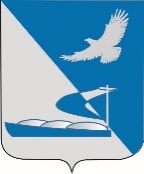 Совет муниципального образования              «Ахтубинский район»РЕШЕНИЕ28.10.2021 г.	№  218О внесении изменений в Положении о бюджетном процессе в муниципальном образовании «Ахтубинский район»Руководствуясь Бюджетным кодексом Российской Федерации, Федеральным законом от 06.10.2003 № 131-ФЗ «Об общих принципах организации местного самоуправления в Российской Федерации», Федеральным законом от 07.02.2011 № 6-ФЗ «Об общих принципах организации и деятельности контрольно-счетных органов субъектов Российской Федерации и муниципальных образований», Уставом муниципального образования «Ахтубинский район» и в целях устранения технической ошибки, Совет муниципального образования «Ахтубинский район»  РЕШИЛ:1. Внести в Положение о бюджетном процессе в МО «Ахтубинский район», утвержденное решением Совета МО «Ахтубинский район» от  27.10.2016 № 244 следующие изменения:1.1. в абзаце третьем подпункта 5.2 пункта 5 слова «проект решения отчета» заменить словами «проект решения об утверждении отчета»;1.2. в подпункте 13.3 пункта 13 слова «к рассмотрению» исключить. 2. Настоящее решение опубликовать в газете «Ахтубинская правда», разместить на официальном сайте администрации муниципального образования «Ахтубинский район» и на сайте Совета муниципального образования «Ахтубинский район».3. Настоящее решение вступает в силу со дня его официального опубликования.Председатель Совета                                                                       В.И. АрхиповГлава муниципального образования                                             О.А. Перунова